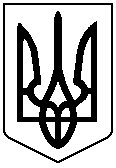 У К Р А Ї Н АГОЛОВА ЧЕРНІВЕЦЬКОЇ ОБЛАСНОЇ РАДИ__________________________________________________________________________________________РОЗПОРЯДЖЕННЯ28  січня  2022 р.		                                                  		№ 19-нПро відзначення Ірини ГЕРМАН
Відповідно до Положення про Почесну грамоту Чернівецької обласної ради, затвердженого рішенням 2-ї сесії обласної ради VІІІ скликання від 31.03.2021 № 99-2/21, нагородити Почесною грамотою Чернівецької обласної ради:за багаторічну сумлінну працю, високий професіоналізм, вагомий особистий внесок у розвиток і популяризацію фізичної культури і спорту, активну громадянську позицію та з нагоди 45-річчя від дня народження.Голова обласної ради		                                               Олексій БОЙКОГЕРМАН
Ірину Іванівнудиректора комунального закладу «Дитячо-юнацька  спортивна школа № 1 Чернівецької міської ради» 